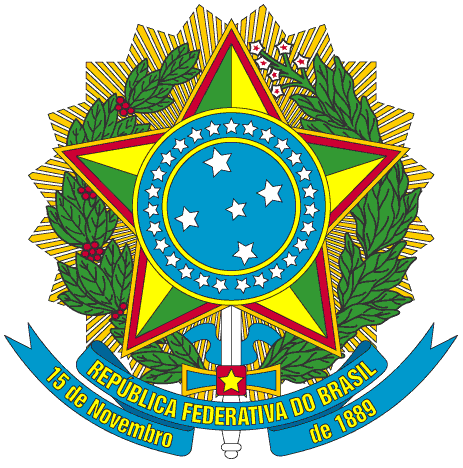 SERVIÇO PÚBLICO FEDERALPORTARIA Nº015/2016/PROEN, DE 06 DE SETEMBRO DE 2016O PRÓ-REITOR DE ENSINO DO INSTITUTO FEDERAL DE EDUCAÇÃO, CIÊNCIA E TECNOLOGIA DO CEARÁ, no uso de suas atribuições, considerando a Portaria Nº 298 de 12 de março de 2013 e a Portaria Nº 200/GR, de 28 de fevereiro de 2014.RESOLVEArt. 1º - Renovar a  Portaria Nº006/2016/PROEN, de 28 de abril de 2016 que cria a comissão para avaliação do Curso Superior em Química, modalidade licenciatura, apresentado pelo campus Aracati, tomando por base o Instrumental de Avaliação de Cursos Superiores, aprovado pelo Conselho Superior - Resolução Nº 025 de 25/10/2013.Art. 2º - Substituir os docentes Ana Karine Portela Vasconcelos, Siape 2553883 e  Wellington Viana de Sousa Reis, Siape 1043611, pelos docentes Guilherme Augusto Magalhaes Junior, Siape 1716481 e Mayara de Sousa Oliveira, Siape 2811262.§ 1º - A comissão terá o prazo de 30 dias contados a partir da data desta portaria para apresentar o resultado dos trabalhos.PUBLIQUE-SE                        ANOTE-SE                      CUMPRA-SE	PRÓ-REITORIA DE ENSINO DO INSTITUTO FEDERAL DE EDUCAÇÃO CIÊNCIA E TECNOLOGIA DO CEARÁ, 06  de setembro de 2016.Antônia Lucivânia de Sousa MontePró-Reitora de Ensino em Exercício